О внесении изменений в постановление администрации района от 12.05.2020 № 208 «Об утверждении состава комиссии по профилактике правонарушенийв Красночетайском районеЧувашской Республики» 	Администрация Красночетайского района Чувашской Республики постановляет:- Внести в постановление администрации Красночетайского района от 12.05.2020 г. № 208 «Об утверждении состава комиссии по профилактике правонарушений в Красночетайском районе Чувашской Республики» следующие изменения:- абзац 4 изложить следующей редакции:«Николаева С.Г., ведущий специалист – эксперт по делам молодежи  администрации района»;- абзац 6 изложить в следующей редакции:«Комиссаров А.В., начальник отделения полиции по Красночетайскому району МО МВД РФ «Шумерлинский» (по согласованию).Глава администрации района	И.Н. МихопаровСогласовано:Заместитель главы администрации района-начальник отдела образования                       ___________________ И.Н. ЖивоевЗаведующий сектором правовой работы        ___________________    В.Н.КондратьеваПодготовила:Калейкина А.О.ЧУВАШСКАЯ РЕСПУБЛИКА   АДМИНИСТРАЦИЯ КРАСНОЧЕТАЙСКОГО РАЙОНА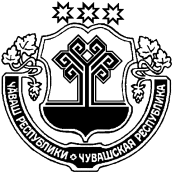 ЧĂВАШ РЕСПУБЛИКИХĔРЛĔ ЧУТАЙ РАЙОН администрацийĔПОСТАНОВЛЕНИЕ24.12.2020  № 608с. Красные ЧетаиЙышĂну                 24.12.2020 №   608Хĕрлĕ Чутай сали